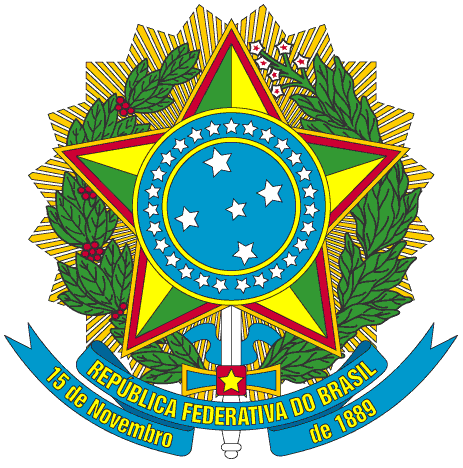 SERVIÇO PÚBLICO FEDERALPORTARIA Nº 049/2015/PROEN, DE 21 DE DEZEMBRO DE 2015O PRÓ-REITOR DE ENSINO DO INSTITUTO FEDERAL DE EDUCAÇÃO, CIÊNCIA E TECNOLOGIA DO CEARÁ, no uso de suas atribuições, considerando a Portaria Nº 298 de 12 de março de 2013 e a Portaria Nº 200/GR, de 28 de fevereiro de 2014.RESOLVEArt. 1º - Nomear Coordenadores Operacionais II (Coordenador Divulgação), do Processo Seletivo 2015-2 do IFCE para os campi de Acaraú, Aracatí, Baturité, Camocim, Canindé, Caucaia, Cedro, Crateús, Crato, Fortaleza, Guaramiranga, Iguatu, Jaguaribe, Juazeiro do Norte, Limoeiro do Norte, Maracanaú, Morada Nova, Quixadá, Sobral, Tabuleiro do Norte, Tauá, Tianguá, Ubajara e Umirim..§ 1º -  Os Coordenadores dos respectivos campi, são:§ 2º - Ficam os coordenadores operacionais II, nomeados nesta Portaria, responsáveis pela gestão ações de divulgação dos processos seletivos para os cursos técnicos dos seus respectivos campi.PUBLIQUE-SE                        ANOTE-SE                      CUMPRA-SE	PRÓ-REITORIA DE ENSINO DO INSTITUTO FEDERAL DE EDUCAÇÃO CIÊNCIA E TECNOLOGIA DO CEARÁ, 21 de dezembro de 2015.Antônia Lucivânia de Sousa MontePró-Reitora de Ensino - IFCEEm exercícioCAMPUSNOMESIAPE1AcaraúFrancisco Edson do Nascimento Costa16790922AracatíLídia Farias Lima21076193BaturitéLourival Soares de Aquino Filho18409144CamocimElcimar Simão Martins21652045CanindéEugênio Pacelli Gomes Santos22301996CaucaiaFrancisco Reginaldo Alves Batista Aguiar18924997CedroAntony Gleydson Lima Bastos17953038CrateúsGabriela Catunda Peres21071809CratoAntonia Salviano de Sousa4726510FortalezaRafael de Oliveira Ferreira167629911GuaramirangaAnnara Cristina Oliveira Santos223457812IguatuGleivando Magno de Lima188301813JaguaribeJosé Arimatéia Ferreira Oliveira184094314Juazeiro do NorteMaria Regilene Gonçalves de Alcântara268647515Limoeiro do NorteBenigna Soares Lessa Neta216469716MaracanaúJosé Elieudo Nascimento de Sousa195509917Morada NovaChristiano Barbosa Porto Lima216529618QuixadáRebeca Freitas Cavalcante216601819SobralTiago de Oliveira Braga216889320Tabuleiro do NorteErbênia Lima de Oliveira198122121TauáAlexciano de Sousa Martins194225822TianguáCaroline Brito dos Reis116389623UbajaraFrancisco Jocely Xavier195406924UmirimMarieta Maria Martins Vieira1525244